ABSTRAKAnalisis Perhitungan Harga Pokok Jasa Dalam Penetapan Tarif  Pengiriman Paket  Pada PT. APM (Akbar Putra Mandiri) MedanFITRI KHOFIFAH153224114Penelitian ini bertujuan untuk menganalisis perhitungan harga pokok jasa dalam penetapan tarif pengiriman paket pada PT.  APM ( Akbar Putra Mandiri )  Medan. Teknik pengumpulan data yang digunakan dalam penelitian ini di peroleh melalui wawancara dengan salah satu staff untuk mengetahui tentang perhitungan harga pokok jasa dalam penetapan tarif pengiriman paket di PT. APM (Akbar Putra Mandiri ) Medan. Observasi harga pokok jasa yang diterapkan di PT. APM Medan dan dokumentasi yang berkaitan dengan harga pokok jasa dalam penetapan tarif pengiriman paket di PT. APM Medan. Analisis dalam penelitia ini menggunakan teknik deskriptif kualitatif  yaitu untuk mengetahui metode apa yang dipakai dalam penetapan tarif pengiriman paket pada PT. APM Medan dengan melakukan pengumpulan data. Hasil penelitian ini menunjukkan bahwa perhitungan harga pokok jasa dalam penetapan tarif pengiriman yang di peroleh dari perusahaan dan juga teori telah sesuai. Adapun PT. APM Medan memiliki kebijakan setiap barang yang akan di kirim dengan minimal berat 50 kg , serta PT. APM Medan dalam melakukan perhitungan tarif jasa menggunakan system full costing dengan laba yang diinginkan sebesar 15%.Kata kunci : harga pokok jasa, penetapan tarif pengiriman paket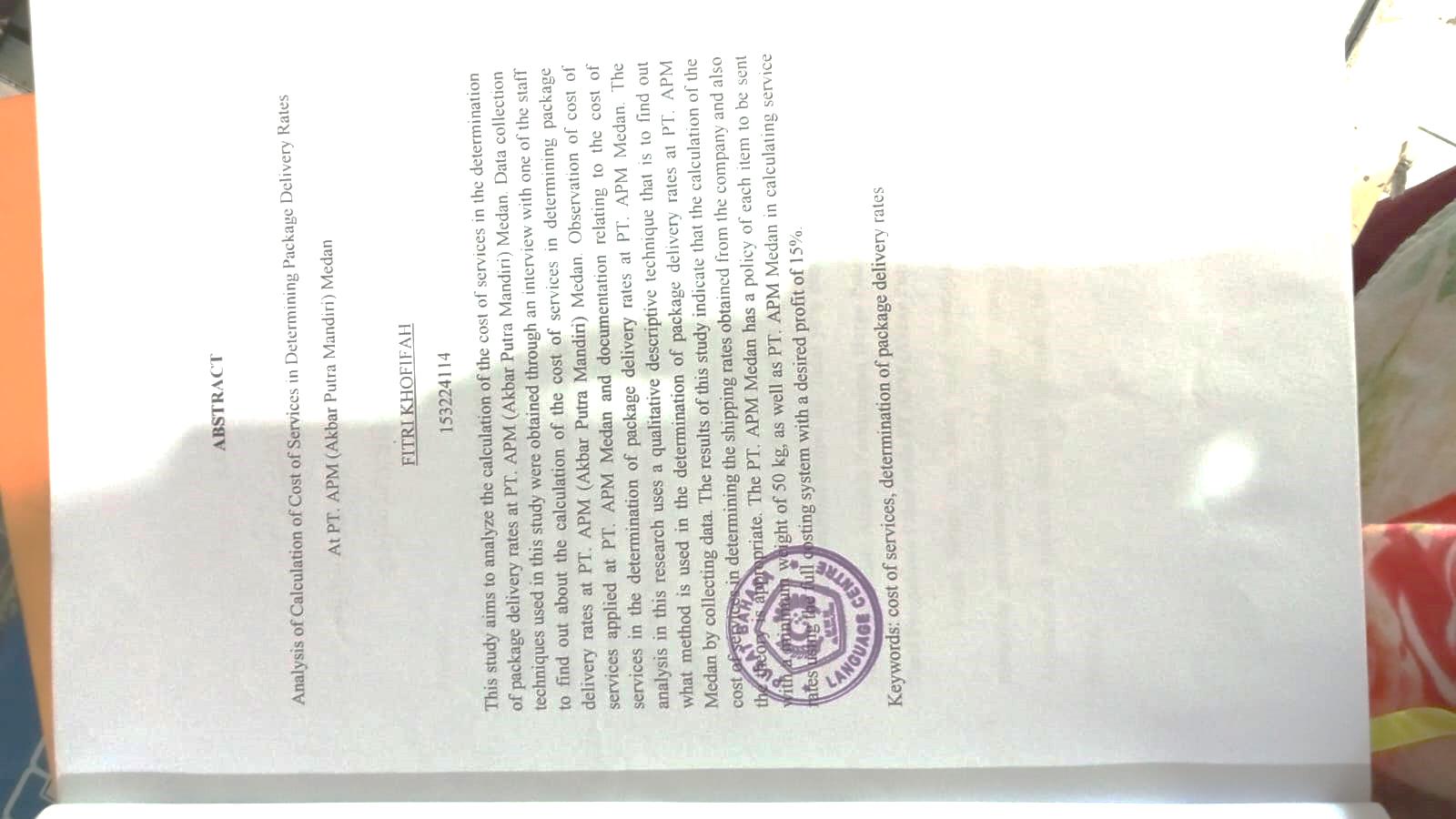 